 https://www.accessart.org.uk/activism/ 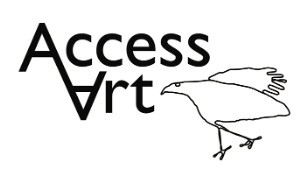 Autumn Term Year 1 ActivismAutumn Term Year 1 ActivismTopic: Printing, Collaging, DrawingTopic: Printing, Collaging, DrawingCultural Capital: Watch art videos online to increase access to places you are unable to visit. Visit local galleries, museums, crafts groups, artists.Cultural Capital: Watch art videos online to increase access to places you are unable to visit. Visit local galleries, museums, crafts groups, artists.Cultural Capital: Watch art videos online to increase access to places you are unable to visit. Visit local galleries, museums, crafts groups, artists.National Curriculum Objectives (KS2):Pupils should be taught to develop their techniques, including their control and their use of materials, with creativity, experimentation and an increasing awareness of different kinds of art, craft and design. Pupils should be taught: to create sketch books to record their observations and use them to review and revisit ideas to improve their mastery of art and design techniques, including drawing, painting and sculpture with a range of materials [for example, pencil, charcoal, paint, clay] to know about great artists, architects and designers in history.National Curriculum Objectives (KS2):Pupils should be taught to develop their techniques, including their control and their use of materials, with creativity, experimentation and an increasing awareness of different kinds of art, craft and design. Pupils should be taught: to create sketch books to record their observations and use them to review and revisit ideas to improve their mastery of art and design techniques, including drawing, painting and sculpture with a range of materials [for example, pencil, charcoal, paint, clay] to know about great artists, architects and designers in history.National Curriculum Objectives (KS2):Pupils should be taught to develop their techniques, including their control and their use of materials, with creativity, experimentation and an increasing awareness of different kinds of art, craft and design. Pupils should be taught: to create sketch books to record their observations and use them to review and revisit ideas to improve their mastery of art and design techniques, including drawing, painting and sculpture with a range of materials [for example, pencil, charcoal, paint, clay] to know about great artists, architects and designers in history.National Curriculum Objectives (KS2):Pupils should be taught to develop their techniques, including their control and their use of materials, with creativity, experimentation and an increasing awareness of different kinds of art, craft and design. Pupils should be taught: to create sketch books to record their observations and use them to review and revisit ideas to improve their mastery of art and design techniques, including drawing, painting and sculpture with a range of materials [for example, pencil, charcoal, paint, clay] to know about great artists, architects and designers in history.National Curriculum Objectives (KS2):Pupils should be taught to develop their techniques, including their control and their use of materials, with creativity, experimentation and an increasing awareness of different kinds of art, craft and design. Pupils should be taught: to create sketch books to record their observations and use them to review and revisit ideas to improve their mastery of art and design techniques, including drawing, painting and sculpture with a range of materials [for example, pencil, charcoal, paint, clay] to know about great artists, architects and designers in history.National Curriculum Objectives (KS2):Pupils should be taught to develop their techniques, including their control and their use of materials, with creativity, experimentation and an increasing awareness of different kinds of art, craft and design. Pupils should be taught: to create sketch books to record their observations and use them to review and revisit ideas to improve their mastery of art and design techniques, including drawing, painting and sculpture with a range of materials [for example, pencil, charcoal, paint, clay] to know about great artists, architects and designers in history.National Curriculum Objectives (KS2):Pupils should be taught to develop their techniques, including their control and their use of materials, with creativity, experimentation and an increasing awareness of different kinds of art, craft and design. Pupils should be taught: to create sketch books to record their observations and use them to review and revisit ideas to improve their mastery of art and design techniques, including drawing, painting and sculpture with a range of materials [for example, pencil, charcoal, paint, clay] to know about great artists, architects and designers in history.Enquiry Question: How can we, as artists, use our skills, vision and creativity to speak on behalf of communities, changing the world for the better?Enquiry Question: How can we, as artists, use our skills, vision and creativity to speak on behalf of communities, changing the world for the better?Enquiry Question: How can we, as artists, use our skills, vision and creativity to speak on behalf of communities, changing the world for the better?Enquiry Question: How can we, as artists, use our skills, vision and creativity to speak on behalf of communities, changing the world for the better?Enquiry Question: How can we, as artists, use our skills, vision and creativity to speak on behalf of communities, changing the world for the better?Enquiry Question: How can we, as artists, use our skills, vision and creativity to speak on behalf of communities, changing the world for the better?Enquiry Question: How can we, as artists, use our skills, vision and creativity to speak on behalf of communities, changing the world for the better?Previous Learning:Years 3, 4 & 5:Explored how artists bring their own experience to their work. Understood that artists have responsibilities in the way they act in the world, depending upon the discipline in which they work. Previous Learning:Years 3, 4 & 5:Explored how artists bring their own experience to their work. Understood that artists have responsibilities in the way they act in the world, depending upon the discipline in which they work. Previous Learning:Years 3, 4 & 5:Explored how artists bring their own experience to their work. Understood that artists have responsibilities in the way they act in the world, depending upon the discipline in which they work. Previous Learning:Years 3, 4 & 5:Explored how artists bring their own experience to their work. Understood that artists have responsibilities in the way they act in the world, depending upon the discipline in which they work. Previous Learning:Years 3, 4 & 5:Explored how artists bring their own experience to their work. Understood that artists have responsibilities in the way they act in the world, depending upon the discipline in which they work. Previous Learning:Years 3, 4 & 5:Explored how artists bring their own experience to their work. Understood that artists have responsibilities in the way they act in the world, depending upon the discipline in which they work. Previous Learning:Years 3, 4 & 5:Explored how artists bring their own experience to their work. Understood that artists have responsibilities in the way they act in the world, depending upon the discipline in which they work. Lesson ThemeRetrievalLearning Target:ActivitySuccess CriteriaVocabularyKey ConceptsLesson 1: Introduce the relationship between Print and ActivismIn what ways can artists express their ideas and opinions?To understand that art can be used to express the opinions of artists, who in turn speak for sectors of society.To learn that artists can be activists, and many artists choose print as a way to make their artTo identify and explore my own personal voice or message.Pupils will respond to the work of contemporary artists and designers, Luba Lukova, Faith Ringgold, Kate DeCiccio.Pupils will compare the artists and will share their thoughts in peer discussion.Pupils will work in sketchbooks to explore their own voice and message.I have seen how artists use their skills to make art which speaks about things which matter, often on behalf of whole communities.I have explored how I can find out what I care about, and find ways I might share my ideas with us.I have seen how my classmates may have different things they care about, or share things we care about, but they are all valid.ActivismVoiceMessageCommunityThat artists can use art as a way to express their opinions, using their skills to speak for sectors of society.That artists acting as activists often use print because it allows them to duplicate and distribute their message.Lesson 2,3,4&5: Making Posters or ZinesWhat do I care about and how best can I communicate this visually?To identify what I care about and make a poster or zine that communicates that message.Option 1: Pupils will explore screen printing techniques and make a poster inspired by the art work of Artist Activist Shepard FaireyOption 2: Pupils will make a simple folded sketchbook to create a zine. They will modify found wording and imagery from magasines to communicate their message in their zine.I can create visuals and text which communicate my message.I can use line, shape and colour to make my artwork.I can use typography to make my messages stand out. I can combine different techniques such as print, collage and drawingPosterZineScreenprintingThat a carefully chosen image can be a powerful way to communicate as it is direct and crosses boundaries of language.That through art as activism we can come together.Lesson 6: Share, reflect, discussHow can I reflect on my poster or zine?To display the work made through the half term and reflect on the outcomes. Pupils will display their work in a clear space and reflect on the half term, sharing what they like and what they would like to try again through peer discussion. I can reflect and articulate about my own artwork and artwork made by my classmates.Present, Share, Reflect, Respond, Articulate, Feedback, Crit, Similarities, Differences,That when we reflect on our own work and the work of others, we can think about what we are good at and what we might do differently next time.  Learning Outside of the Classroom?Explore any evidence of artists using their skills to impact change in your local environment. Learning Outside of the Classroom?Explore any evidence of artists using their skills to impact change in your local environment. Learning Outside of the Classroom?Explore any evidence of artists using their skills to impact change in your local environment. Learning Outside of the Classroom?Explore any evidence of artists using their skills to impact change in your local environment. Learning Outside of the Classroom?Explore any evidence of artists using their skills to impact change in your local environment. Learning Outside of the Classroom?Explore any evidence of artists using their skills to impact change in your local environment. Learning Outside of the Classroom?Explore any evidence of artists using their skills to impact change in your local environment. Cross Curricular Opportunity:History: Look at the messaging from WW2 posters.Science: Environmental changes, deforestation.PSHE: Responsibility to the planet, Collaboration, Peer Discussion, Different Religions, Ethnic Identity.Cross Curricular Opportunity:History: Look at the messaging from WW2 posters.Science: Environmental changes, deforestation.PSHE: Responsibility to the planet, Collaboration, Peer Discussion, Different Religions, Ethnic Identity.Cross Curricular Opportunity:History: Look at the messaging from WW2 posters.Science: Environmental changes, deforestation.PSHE: Responsibility to the planet, Collaboration, Peer Discussion, Different Religions, Ethnic Identity.Cross Curricular Opportunity:History: Look at the messaging from WW2 posters.Science: Environmental changes, deforestation.PSHE: Responsibility to the planet, Collaboration, Peer Discussion, Different Religions, Ethnic Identity.Cross Curricular Opportunity:History: Look at the messaging from WW2 posters.Science: Environmental changes, deforestation.PSHE: Responsibility to the planet, Collaboration, Peer Discussion, Different Religions, Ethnic Identity.Cross Curricular Opportunity:History: Look at the messaging from WW2 posters.Science: Environmental changes, deforestation.PSHE: Responsibility to the planet, Collaboration, Peer Discussion, Different Religions, Ethnic Identity.Cross Curricular Opportunity:History: Look at the messaging from WW2 posters.Science: Environmental changes, deforestation.PSHE: Responsibility to the planet, Collaboration, Peer Discussion, Different Religions, Ethnic Identity.Impact/AssessmentMonitored by sketchbook work, one to one or small group conversation, whole class discussion, final outcome. Identify any personal challenges preventing meeting “I Can” statementsIdentify any weaknesses common to many in class which might help identify areas you need to focus on again as a teacher.Identify areas of particular strength which might benefit from being developed.No grades to be applied, no learning objectives in the sketchbooks, no teacher marking in sketchbooks.Impact/AssessmentMonitored by sketchbook work, one to one or small group conversation, whole class discussion, final outcome. Identify any personal challenges preventing meeting “I Can” statementsIdentify any weaknesses common to many in class which might help identify areas you need to focus on again as a teacher.Identify areas of particular strength which might benefit from being developed.No grades to be applied, no learning objectives in the sketchbooks, no teacher marking in sketchbooks.Impact/AssessmentMonitored by sketchbook work, one to one or small group conversation, whole class discussion, final outcome. Identify any personal challenges preventing meeting “I Can” statementsIdentify any weaknesses common to many in class which might help identify areas you need to focus on again as a teacher.Identify areas of particular strength which might benefit from being developed.No grades to be applied, no learning objectives in the sketchbooks, no teacher marking in sketchbooks.Impact/AssessmentMonitored by sketchbook work, one to one or small group conversation, whole class discussion, final outcome. Identify any personal challenges preventing meeting “I Can” statementsIdentify any weaknesses common to many in class which might help identify areas you need to focus on again as a teacher.Identify areas of particular strength which might benefit from being developed.No grades to be applied, no learning objectives in the sketchbooks, no teacher marking in sketchbooks.Impact/AssessmentMonitored by sketchbook work, one to one or small group conversation, whole class discussion, final outcome. Identify any personal challenges preventing meeting “I Can” statementsIdentify any weaknesses common to many in class which might help identify areas you need to focus on again as a teacher.Identify areas of particular strength which might benefit from being developed.No grades to be applied, no learning objectives in the sketchbooks, no teacher marking in sketchbooks.Impact/AssessmentMonitored by sketchbook work, one to one or small group conversation, whole class discussion, final outcome. Identify any personal challenges preventing meeting “I Can” statementsIdentify any weaknesses common to many in class which might help identify areas you need to focus on again as a teacher.Identify areas of particular strength which might benefit from being developed.No grades to be applied, no learning objectives in the sketchbooks, no teacher marking in sketchbooks.Impact/AssessmentMonitored by sketchbook work, one to one or small group conversation, whole class discussion, final outcome. Identify any personal challenges preventing meeting “I Can” statementsIdentify any weaknesses common to many in class which might help identify areas you need to focus on again as a teacher.Identify areas of particular strength which might benefit from being developed.No grades to be applied, no learning objectives in the sketchbooks, no teacher marking in sketchbooks.